  DERMATOLOGY ACADEMIC AFTERNOON
All Nations CentreCardiff WEDNESDAY 20th March 2024PROGRAMME16th Cutaneous Allergy Annual UpdateHybrid Meeting1-2pm   LUNCH and Pharmaceutical exhibition for F2F attendeesChair:  Prof Mabs Chowdhury, Consultant Dermatologist, Cardiff and President, British Association of Dermatologists2-2.30pm: Diabetic devices and contact allergy: an updateDr Tanya Bleiker, Consultant Dermatologist, Derby2.30-3.15pm: Curious Cases and Wort CunningDr Sue Burge, Consultant Dermatologist, Oxford		3.15-3.45pm: Tea break and Pharmaceutical exhibition3.45-4.15pm: Eyelid dermatitis: an updateDr Avad Mughal, Consultant Dermatologist, Neath Port Talbot Hospital 4.15-5pm: Case Discussions: open forum(Please inform Prof Mabs Chowdhury if you have any cases prior to meetingMmu.Chowdhury@wales.nhs.uk)Please note that the online section is only available for those individuals who are unable to travel to Cardiff due to distance.CPD credits 3 have been applied for.16TH CARDIFF CUTANEOUS ALLERGY ANNUAL UPDATEHYBRID MEETINGWednesday 20th March 2024SPEAKERSDR TANYA BLEIKERTanya Bleiker qualified at Nottingham Medical School in 1992 with Honours and completed her Dermatology training in Leicester before accepting a consultant post in Derby in 2001, where she developed the patch testing service.She was the Editor of the British Journal of Dermatology from 2010-2013 and is the current editor of Rook’s Textbook of Dermatology and Rook’s Handbook of Dermatology. In her work with the British Association of Dermatologists, Tanya has held the role of President (2020-2022) and Clinical Vice President (2016-2018).In January 2023 she was appointed as Clinical Director NHSE for outpatient recovery and transformation. This is a two-day secondment whilst still working for UHDB as a consultant Dermatologist.DR SUSAN BURGE OBE DM FRCPSusan Burge is an Honorary Senior Clinical Lecturer at the University of Oxford and a Garden Fellow of the Royal College of Physicians. She studied medicine at Bristol and Oxford Universities and completed her postgraduate training in dermatology in Oxford. Her clinical interests and publications have focussed on medical dermatology and medical education. She was Director of Clinical Studies in Oxford University and has been President of the British Association of Dermatologists and President of the British Society for Medical Dermatology. She retired from clinical practice in 2012 but continues to teach dermatology.Title Curious Cases and Wort CunningLearning ObjectiveAttendees will be able toDiscuss how medicines derived from plants might be used by a dermatologist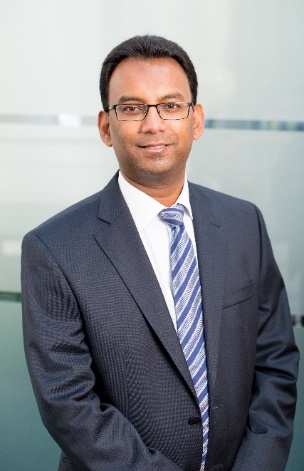 PROFESSOR MABS CHOWDHURY FRCP PFHEAProfessor Mabs Chowdhury qualified from Leicester University in 1991 and trained on the Welsh Dermatology Programme. Since 2001. He is Consultant Dermatologist at the Welsh Institute of Dermatology, University Hospital of Wales, Cardiff and was appointed Honorary Professor at Cardiff University in 2023. He is President of the British Association of Dermatologists from July 2022-24. As Academic Vice-President, he chaired the Education Subcommittee to update the new pre-CCT trainee syllabus implemented in Aug 2021. He is joint Clinical Lead for Dermatology e-learning for Health to oversee 140 e-modules mapping to the new curriculum. He has held previous posts including Chair of the SCE Exam Board, Clinical Director in Cardiff and Welsh Training Programme Director for 10 years. In Nov 2023, he was invited to be Vice-President of Cardiff Medical Society which may lead to the President role in Autumn 2024.He has published 110 papers and is co-author of the undergraduate textbook Dermatology at a Glance and co-editor of BAD textbook Dermatology Training: the Essentials 2022. He is keen to help develop medical leadership skills and to enhance dermatology knowledge including cutaneous allergy across all multi-professional groups to improve patient care.DR AVAD MUGHALDr Avad Mughal qualified in medicine at UWCM in 2003. After general medical training and specialty training, he became consultant in dermatology, biologics and Cutaneous Allergy in 2013. He became a fellow of the RCP in 2018. He is currently clinical lead for dermatology in Swansea Bay and honorary associate professor at Swansea University leading teaching of dermatology and small Specialties. Dr Mughal is also a trustee for Skin Care Cymru and founding member of the Cross Party Group on Skin at the Welsh Assembly. He is also a faculty member of the British College of Dermatology. He achieved second Dan (Nidan) in Bodokan karate in 2023 and specialises in weapons including Kama and Sai.Research interests include Cutaneous Allergy and medical education. 16th Cutaneous Allergy Annual Update-Hybrid MeetingAll Nations CentreSACHVILLE AVENUEHEATH, CARDIFFCF14 3NYWEDNESDAY 20th March 2024SPONSORSABBVIE LIMITEDALMIRALL LIMITEDALLIANCEBIO-DIAGNOSTICSBRISTOL MYER SQUIBBDERMAL LABORATORIES ELI LILLYJANSSEN-CILAGLA ROCHE-POSAYLEO PHARMACEUTICALSMEDACNOVARTISPFIZERSANOFIVIATRISUCBWe are extremely grateful to the above companies for their unrestricted grants towards this meeting.  The sponsors have had no input into the agenda content or any other influence over the programme or speakers.